CLASS 6HWHINDI1. 'बाल रामकथा' केआधार पर रामचन्द्र जी के बारे में 10 वाक्य लिखो।2. 'बाल रामकथा' मेंराम का राज्याभिषेक अध्याय में से कोई 5 प्रश्न बनाकर लिखो और उनके उत्तर भी लिखो।3. 'नौकर' पाठ केआधार पर महात्मा गांधी जी के बारे में 10 वाक्य लिखो और उनका चित्र भी बनाओ।4. 'पेपरमेशी' पाठके आधार पर बंदर और शेर के मुखौटे बनाओ।5. करोना जैसी वैश्विकमहामारी से बचने के उपायों को एक चार्ट पर लिखो।6. 'साँस- साँस मेंबाँस' पाठ को अच्छी तरह से पढो और समझो।7. कोई 20 मुहावरेऔर उनके अर्थ लिखकर वाक्य में प्रयोग करो।ENGLISHMake a project  file and write about  the poets, authors and freedom fighters of Assam.Learn and write the question answer of chapters 6,7,8,9(honeysuckle),6,7,8 (A pact with the sun)Learn and write two notices (lost or found) in C. W.Learn and write an application to your principal(due to sickness and due to some urgent work) in C. W.MATHSChap8 Ex.8.1 Qs 3, 5, 6, 8Ex8.2 Qs 5, 7, Ex8.3 Any one questionEx8.5 Qs2, 5Ex8.6 Qs3,4Ex9.1 Q2,  Ex9.2 Q1Ex9.3 Q3Ex9.4 Any oneEx10.1 Qs2,4,6,11Ex10.2 Q1 Ex10.3 Qs1,4,5,8,12SCIENCE➢ Q. Learn and write the answers of following questions in your science notebook. Chapter10 -Q 4,5,6,7,10 Chapter 11-Q 2,3 Chapter 12-Q 8,9,10 Chapter 13-Q 5to10 Chapter 14-Q 4,5,6,7,8➢Q.Make an electric circuit using electric cell,wire and bulbSSTRoll number	Topic1 to 10	Food of Assam11to 20	Dances of Assam21 to 30	Wildlife in Assam31 to 40	Poets of Assam41 to 50	Rivers of Assam51 to 65	Festivals of Assam Make a file – First page name of topic with student details                       Second page- index                      Third page onwards- content                      Last page- bibliography ( name of websites and books etc from where student collect information )SKT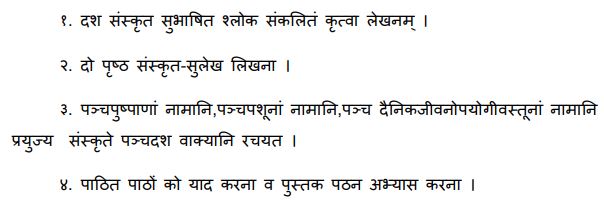 COMPUTERIdentify the following peripherals as INPUT device or OUTPUT device.Monitor __________________Keyboard _____________________Scanner ________________Laser Printer ______________________Mouse ______________________Speakers _________________Digital Camera _________________Label the parts of the Computer System correctly.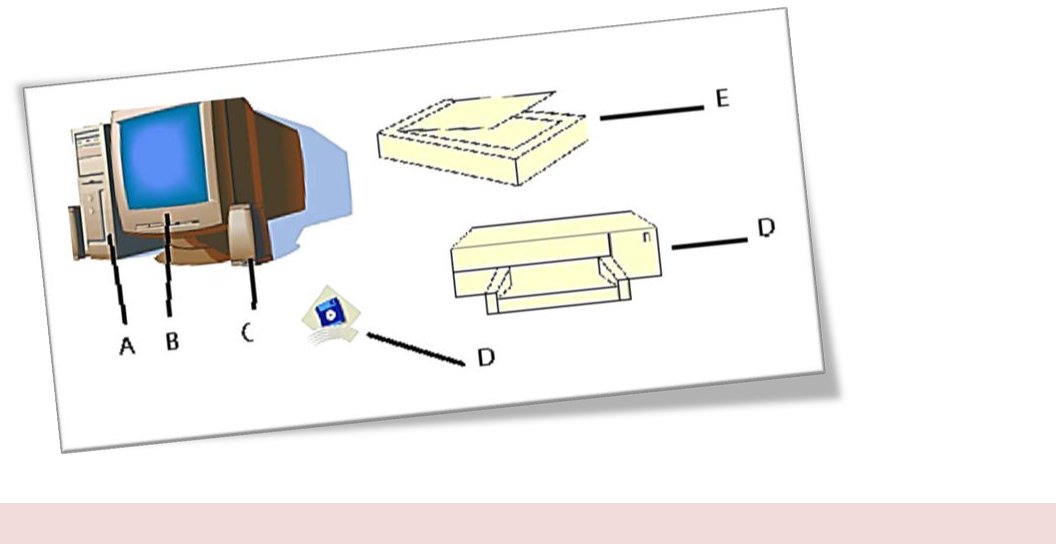 